Консультации для родителей.«Самостоятельность ребёнка. Её границы».Часто, по разным причинам (из-за отсутствия времени, неуверенности в силах ребенка, мы стремимся сделать все за него сами. Но действительно ли мы оказываем ребенку помощь? Может ли ребенок быть самостоятельным?Самостоятельность – это ценное качество, необходимое человеку в жизни, воспитывать его необходимо с раннего детства. Очень часто они стремятся выполнять различные действия самостоятельно. И нам, взрослым, важно поддержать их в этом.Современная начальная школа предъявляет высокие требования к уровню готовности детей к школьному обучению. Детский сад, являясь первой ступенью в системе образования, выполняет важную функцию подготовки детей к школе. Оттого, насколько качественно и своевременно дошкольник будет подготовлен к школе, во многом зависит успешность его дальнейшего обучения. Среди качеств будущего школьника, исследователи особо выделяют самостоятельность ребёнка, так как она способствует развитию его личности в целом.Как отмечал Л. А. Венгер, взрослые учат детей не деятельности, а только действиям. Чем это плохо? На уровне действия процесс всегда прекращается, а на уровне деятельности продолжается как творческий и самостоятельный. Только тогда мы получаем эффект развития.Сегодня ребёнок не мотивирован на реализацию разных видов деятельности, не ставит самостоятельных целей, а лишь по итогам проводимой с ним работы овладевает некоторыми способами действия. Самостоятельность ребёнка в деятельности проявляется при её выборе и осуществлении, при постановке целей, определении и разрешении задач; при обобщении и переносе способов действий, а не при послушном выполнении поставленного кем-то задания. Самостоятельный ребёнок тот, который сам ставит себе цели и может их добиваться.Проблема формирования у детей самостоятельности была и остается одной из самых актуальных.Волевые качества личности являются стержневой стороной характера человека, и их воспитанию должно быть уделено серьезное внимание. В деятельности и в коллективе сверстников у дошкольника в первую очередь должны формироваться такие волевые черты характера, как самостоятельность, уверенность в своих силах, настойчивость, выдержка.Формирование самостоятельности дошкольника, способствует развитию его личности в целом.Отличительной особенностью самостоятельности детей, уже в средней группе,  является ее организованность. Инициатива ребят направляется уже на то, чтобы действовать по-своему, то есть вопреки требованиям взрослых. Дети среднего дошкольного возраста могут и умеют направлять свою инициативу на то, чтобы лучше и быстрее выполнять порученное им, или задуманное ими дело в соответствии с требованиями старших.Ребёнка, который ещё слабо владеет нужными навыками, следует чаще упражнять в трудовых действиях; неуверенного надо поддержать, убедить, что неудача временная, и если постараться, то всё получится. Робких, безынициативных нужно чаще ставить в такие условия, когда они сами должны будут находить выход из создавшегося положения, проявлять самостоятельность. Детей, постоянно стремящихся стать лидерами, следует вовлекать в такие ситуации, в которых они оказывались бы в подчинённом положении, объединять для работы с теми, кто умеет не только трудиться, но и быть хорошим организатором.Чтобы дети среднего дошкольного возраста научились по собственной инициативе находить применение своим силам, следует на первых порах давать им конкретные задания, поручения, например, вылить воду из мыльниц и положить просушить, стереть пыль со шкафов, вымыть комнатные растения. Такие задания нужно давать детям до тех пор, пока они не научились выполнять их самостоятельно. В дальнейшем руководство ребят должно состоять в том, что взрослый, не приказывая им прямо, но учитывая их знания, умения, опыт, побуждает их самих подумать, что и как нужно сделать. Так у детей формируется наблюдательность, сообразительность, внимательность.Необходимо учить дошкольников в процессе труда общаться спокойно, дружелюбно, вежливо не только при взрослых, но и в их отсутствие. Дети должны уметь контролировать свое поведение, оценивать поступки, доброжелательно и правильно на них реагировать. Взрослый постоянно напоминает, как нужно себя нести, объясняет, выносит порицания. Но следует помнить, что нравоучительными беседами на этические темы злоупотреблять не следует, так как это вызывает у детей негативное отношение к взрослому. Лучше использовать положительные примеры поведения детей, художественную литературу.Обычно родители начинают задумываться о самостоятельности своего ребенка, когда тот начинает ходить в школу. Однако начинать воспитывать это качество нужно гораздо раньше — и чем раньше, тем больших успехов можно достичь.Прежде чем говорить о том, как же воспитывать в детях самостоятельность и когда необходимо это делать, нужно определиться с тем, что это такое. Ответ на вопрос, что же такое самостоятельность, будет разным, в зависимости от возраста ребенка.Обычно самостоятельность понимают примерно так: "это умение человека лично, без посторонней помощи управлять и распоряжаться своей жизнью"; "это умение самому принимать решения и нести ответственность за их последствия"; и тому подобное. Но все эти определения практически не применимы к маленьким детям — 2-3-х лет или дошкольникам, хотя и у них мы можем наблюдать некоторые навыки самостоятельности. Если говорить о маленьких детях, то к ним более приемлемо использовать следующее определение самостоятельности: "это способность себя занять, способность чем-то заниматься самому какое-то время, без помощи взрослых", умение действовать по собственной инициативе, замечать необходимость своего участия в тех или иных обстоятельствах;умение выполнять привычные дела без обращения за помощью и контроля взрослого;умение осознанно действовать в ситуации заданных требований и условий деятельности;умение осознанно действовать в новых условиях (поставить цель, учесть условия, осуществлять элементарное планирование, получить результат);умение осуществлять элементарный самоконтроль и самооценку результатов деятельности;умение переносить известные способы действий в новые условия. Самостоятельность развивается постепенно, и начинается этот процесс достаточно рано. «Как воспитывать самостоятельность?»Самостоятельность – это ценное качество, необходимое человеку в жизни, воспитывать его необходимо с раннего детства.Дети по своей природе активны. Задача взрослых – развивать эту активность, направлять ее в нужное русло, а не глушить назойливой опекой. Дети очень часто стремятся выполнять различные действия самостоятельно. И нам, взрослым, важно поддержать их в этом. Часто, по разным причинам – из-за отсутствия времени, неуверенности в силах ребенка – мы стремимся сделать все за него сами. Но действительно ли мы оказываем ребенку помощь?Стремясь сделать все за ребенка, мы поступаем неправильно. Уже к трем годам у ребенка резко возрастает стремление к самостоятельности. У него появляется устойчивое желание самоутвердиться. Подавлять эти порывы детей ни в коем случае нельзя, это может привести к негативизму, упрямству, может наблюдаться строптивость, своеволие. Таким образом, подавление детской самостоятельности способно оказать серьезное негативное влияние на развитие личности ребенка.Конечно, малыши не сразу и с большим трудом приобретают необходимые навыки, им требуется помощь взрослых. Прежде всего, следует создать в семье необходимые условия: приспособить к росту ребенка вешалку для одежды, выделить индивидуальную полку или место на полке для хранения предметов туалета (носовых платков, лент, носков, постоянное и удобное место для полотенца и т. д.Необходимо также правильно руководить действиями детей. Прежде чем требовать от ребенка самостоятельности в самообслуживании, его учат действиям, необходимым в процессе одевания, умывания, приема пищи.Обучая детей тем или иным действиям (надеть кофту, развязать шарф, намыливать руки, правильно держать ложку и т. п.) надо наглядно демонстрировать способ их выполнения. Показ желательно производить в несколько замедленном темпе.Желательно, чтобы показ действий и попытки детей выполнять их самостоятельно взрослые сопровождали не только объяснениями, но и вопросами, направляющими внимание детей на необходимость действовать определенным образом. Это помогает ему быстрее усвоить способ выполнения, уяснить, почему нужно поступать именно так.В труде по самообслуживанию ребенка учат доводить начатое дело до конца, выполнять работу качественно. Например, учат не только снимать одежду в определенной последовательности, но и выворачивать каждую вещь на лицевую сторону, аккуратно складывать, вешать.Воспитывая самостоятельность лучше, как можно реже, прибегать к замечаниям, порицаниям, опираясь на поощрение и похвалу. Положительная оценка порождает у малышей интерес, стремление улучшить свой результат, дает им возможность увидеть, чему они научились, чему еще нужно научиться.В младшем дошкольном возрасте дети обладают большой подражательностью. Все виденное ими, и хорошее и плохое, отражается в их поведении. Поэтому, желая воспитать у детей самостоятельность, аккуратность, мы должны быть примером для подражания. Если мы не будем класть вещи на место, аккуратно с ними обращаться, а станем лишь требовать этого от детей, то нам не удастся воспитать у малыша привычки к аккуратности.Труд должен приносить ребенку радость. Поэтому не надо упрекать его в медлительности и небрежности. Это может вызвать отрицательное эмоциональное состояние, повлечь за собой нежелание принять участие в труде в следующий раз. Опыт придет постепенно. Сначала нужно вызвать интерес.Важно, чтобы с раннего детства ребенок усвоил, что работать трудно, но почетно. 3. «Как развивать самостоятельность ребенка»Человек как личность формируется в основном уже к 5-6 годам, но развиваться и совершенствоваться можно до глубокой старости. Главное - желание изменяться и уверенность в своих силах, а фундамент такого позитивного, созидательного отношения к жизни закладывается в раннем возрасте. Лучшее, что могут сделать родители для своих детей – помочь поверить в свои силы, постоянно расширять область их реальной, практической самостоятельности и ответственности, подтверждая тем самым, что они способны быть успешными и счастливыми.Успешность ребенка в разных видах деятельности во многом зависит от умения действовать самостоятельно, однако именно развитие самостоятельности зачастую меньше всего беспокоит родителей. Лишь отдав ребенка в детский сад, они с удивлением обнаруживают, что их «очаровательный зайка» отстает от сверстников, и начинают вместе с воспитателем предпринимать решительные действия, чтобы исправить сложившуюся ситуацию.Действительно, одни малыши, оказавшись в детском саду, самостоятельно едят, одеваются, легко находят общий язык со сверстниками. С другими возникает масса проблем, потому что прежде каждый момент их жизни: одевание, кормление, прогулку и даже игры с детьми – обеспечивали взрослые. У таких детей нет достаточного опыта самостоятельной деятельности, вот и приходится воспитателям учить их элементарным навыкам самообслуживания и общения.Как же развивать самостоятельность ребенка!Определенные качества и способности у детей появляются постепенно, по мере освоения разных видов деятельности. Поэтому для развития тех или иных желаемых качеств недостаточно говорит о них – необходимо определенным образом организовать, выстроить повседневную жизнь ребенка, а главное, организовать его деятельность, причем с самого раннего возраста.Воспитывая ребенка, взрослые в своих требованиях к нему вынуждены «балансировать» между двумя полюсами: безоговорочное послушание или неограниченная свобода. Выбор крайних позиций будет большой ошибкой и приведет к негативному результату. Необходима золотая середина, предполагающая некоторый коридор свободы с определенными правилами и ограничениями. Как ее найти? Готовых рецептов нет.Вместе с тем, подход к развитию самостоятельности такой же, как при формировании любой способности. Необходимо создать условия, которые требуют от ребенка постоянного проявления самостоятельности. При этом важно учитывать индивидуальные качества и врожденные задатки ребенка, даже такие, как особенности нервной системы и конституция тела. В одинаковых условиях разные дети действуют по - разному, и результат достижений всегда индивидуален.Если самостоятельность «тренируется» в разных ситуациях с разными условиями, то в итоге она «закрепляется» как положительный личный опыт ребенка и становится качеством его личности. Для развития самостоятельности не важно, что именно делает ребенок, главное, чтобы он делал это сам. Необходимо предоставить ему как можно больше самостоятельности на всех этапах – от принятия решения до исполнения задуманного и оценки полученного результата. Главное – положительный эмоциональный настрой и, конечно, успешный результат. Ребенок должен переживать радость, удовольствие, как от самого действия, так и от его результата. Яркая игрушка вызывает у младенца желание ее потрогать. Он радостно тянется (ползет) к ней. Неудачные попытки вызывают негативную реакцию (слезы, агрессию, а затем отказ от повторных усилий.Если же давать ребенку все, что он хочет, предупреждая каждое его желание, то он постепенно оставит попытки добиваться чего- либо самостоятельно, но зато привыкнет получать, а затем требовать от родителей (и не только от них) исполнения своих возрастающих потребностей. Мамы и бабушки, которые ублажают растущее чадо, немедленно откликаясь на все его нужды, растят инфантильное и весьма требовательное существо, целиком зависимое от своих «кормилиц».Со временем их начинает тяготить выбранная роль, они мечтают увидеть своего выросшего ребенка самостоятельным и успешным, но продолжают решать за него все жизненные проблемы, потому что он сам уже мало что может.Правила, которые помогут родителям развивать самостоятельность ребенка.Организуйте для ребенка деятельность, в которой он может добиться успеха, и не требуйте выполнения пока еще трудного или непонятного ему задания.Постепенно расширяйте круг достижений ребенка, поощряя и поддерживая его в трудные моменты и одновременно обучая необходимым «правилам игры» (естественным ограничениям и запретам, которые ребенку понятны).Помогая преодолевать трудности, не делайте за ребенка то, что он может сделать сам.Позвольте ребенку принимать самостоятельные решения, отвечать за себя, стимулируя возникновение у него естественного чувства ответственности и внутренней дисциплины.                                                        Подсказывайте, когда может помочь кому- либо – защитить более слабого, поделиться игрушками, сладостями и т. п.Поддерживайте в ребенке чувство уверенности в себе, даже критикуя или запрещая нежелательные действия (плох поступок, а не сам ребенок).В любой ситуации оставайтесь любящими родителями – то главный источник душевных сил ребенка, залог его успешного психического развития.4. «Как воспитывать самостоятельность у детей»Каждый родитель желает видеть своего ребёнка успешным в будущем: в учёбе, на производстве. «Кирпичики развития» создаются не сразу, они появляются еще в раннем возрасте. От совместных усилий при взаимодействии педагогов, родителей и детей. Успешность ребёнка во многих видах деятельности зависит от способности проявить самостоятельность, управлять своими действиями, добиваться поставленных целей, которые ставятся перед ребёнком в воспитании и обучении. Всё это приобретается постепенно и только с помощью взрослого, родителя.Чтобы помочь ребёнку приобрести перечисленные раннее навыки, нужно знать, как, в зависимости от возрастных особенностей, формируется самостоятельность и управление действиями. Самостоятельные дети отличаются хорошей учебой и навыками для «взрослой» жизни.Обычно самостоятельность понимают примерно так: «это умение человека лично, без посторонней помощи управлять и распоряжаться своей жизнью»; «это умение самому принимать решения и нести ответственность за их последствия»; и тому подобное. Но все эти определения практически не применимы к маленьким детям — 2-3-х лет или дошкольникам, хотя и у них мы можем наблюдать некоторые навыки самостоятельности. Если говорить о маленьких детях, то к ним более приемлемо использовать следующее определение самостоятельности: «это способность себя занять, способность чем-то заниматься самому какое-то время, без помощи взрослых».Специалисты определяют самостоятельность таким образом:• умение действовать по собственной инициативе, замечать необходимость своего участия в тех или иных обстоятельствах;• умение выполнять привычные дела без обращения за помощью и контроля взрослого;• умение осознанно действовать в ситуации заданных требований и условий деятельности;• умение осознанно действовать в новых условиях (поставить цель, учесть условия, осуществлять элементарное планирование, получить результат);• умение осуществлять элементарный самоконтроль и самооценку результатов деятельности;• умение переносить известные способы действий в новые условия.Самостоятельность развивается постепенно, и начинается этот процесс достаточно рано.К сожалению, многие родители считают, что развитие самостоятельности у детей всегда соприкасается с гранью опасности. Как можно привить этот навык, если за «порогом» дома ребенок постоянно подвергается рискованным ситуациям? Легко, главное, следовать грамотным инструкциям!В начале этого «пути» самое важное для родителей - понять, что самостоятельность ребенка всегда сопровождается свободой выбора и независимостью. Это нелегко! Не каждый родитель сможет без страха позволить ребенку принять свое решение. На это есть немало причин, например: он может ошибиться из-за отсутствия опыта и знаний в данном вопросе.Вот здесь вам и поможет грамотный подход, доказывающий дошкольнику, что вся его самостоятельность основана на четких границах и правилах. Свобода выбора имеет свои законы!Если вы еще сомневаетесь, тогда подумайте о том, что дети без права на свои ошибки чаще всего вырастают инфантильными, нерешительными и тревожными. Они бояться сделать любой «шаг», требующий ответственности. 5.  «Я сам — не спугните самостоятельность»Когда малыш только появляется на свет, он просто не может выжить без помощи родителей. Ведь мама кормит его грудью, папа купает и переодевает, родители обеспечивают необходимые условия для комфортного пребывания новорожденного в нашем мире. Но время идет, малыш все больше и больше осваивает навыков и умений. Он начинает самостоятельно передвигаться - вначале ползком, потом ходить, у него развивается речь, ребенок начинает проявлять характер и ощущать себя индивидуальностью. И вот в такой момент, когда он ощущает себя как личность, становится маленьким человечком, ему все хочется делать самостоятельно. Очень важно именно на этом этапе не вспугнуть инициативу малыша.Неудобство для родителейПока ребенок маленький, конечно скорость, с которой он может, например, надеть кофточку или колготки, оставляет желать лучшего. А если говорить об умывании, мытье посуды или стирке вещей (а все это малыш тоже хочет делать сам, копируя взрослых, то эти огромные лужи по всему полу ну никак не радуют папу и маму. И, конечно же, проще ничего не давать делать ребенку, ведь он еще маленький, родители сделают все это быстрее и аккуратнее. Но правильно ли это?В те моменты, когда ваш малыш проявляет желание сделать что-то самостоятельно, постарайтесь по мере возможности не отказывать ему. Если нет времени дождаться, пока ребенок полностью соберется на прогулку самостоятельно,то предложите ему компромиссный вариант: он надевает свитерок, а мама штанишки или юбочку и т. д. А лучше, в такой период жизни вашей семьи, начинать сборы минут на 15-20 раньше, с учетом того, что вашему ребенку необходимо больше времени, чем, если бы вы сами одевали его.Развитие ребенкаЧем больше возможностей для проявления самостоятельности вы будете давать своему чаду, тем быстрее он овладеет многими навыками и умениями, и тем быстрее он будет развиваться. Более того, помимо ежедневных бытовых ситуаций, в которых малыш может проявить свою самостоятельность, родители должны специально моделировать подобные условия. Пусть это будет в игровой форме, пусть не все будет получаться сразу, но ребенка нужно стимулировать и обязательно хвалить при малейшем успехе.Негативное влияние отказовЕсли родители постоянно отказывают ребенку в проявлении самостоятельности, то в итоге могут получить озлобившегося, ленивого и равнодушного ребенка. Посудите сами, если бы взрослые в ответ на свои инициативы получали лишь отказы, то вряд ли у них бы в дальнейшем возникло желание как-то проявлять себя. То же самое можно сказать о детях, если вы не дадите малышу возможности самостоятельных действий раз, другой, третий, то ребенок сделает вывод, что ему не нужно пробовать ничего делать самому, что маме и папе, по каким-то причинам, лучше делать это за него. А потом для мамы вдруг становится сюрпризом отказ ребенка убрать свои игрушки, которые он же разбросал, или не желание малыша аккуратно складывать свою одежду. А чему удивляться, ведь родители сами же и научили своего ребенка подобному поведению, не давая ему проявить самостоятельность.Терпение и похвалаПринимая решение о том, что вы дадите своему ребенку максимум возможностей для поведения «Я сам!», наберитесь терпения, т. к. вам придется многое доделывать или переделывать за своим малышом (главное, чтобы он этого не замечал, убирать последствия самостоятельной деятельности. Вам нужно будет гораздо больше времени уделять своему ребенку, в отличие от тех ситуаций, когда родители делают все за ребенка. Но и результаты не заставят себя ждать, через какое-то время вы получите ребенка, который в достаточной мере может себя обслуживать, а мама в это время сможет больше времени уделить себе или папе. И не забывайте, что одним из основных стимулов для проявления самостоятельность есть одобрение и поддержка со стороны родителей.6. Самостоятельность ребёнка  Давай будем одеваться…Я сама! Я сама!Пойдём будем умываться…Я сама! Я сама!Ну идём, хоть причешу я…Я сама! Я сама!Ну давай хоть покормлю я…Я сама! Я сама!(И. Муравейка)Часто, по разным причинам – из-за отсутствия времени, неуверенности в силах ребенка – мы стремимся сделать все за него сами. Но действительно ли мы оказываем ребенку помощь? Может ли ребенок быть самостоятельным?Самостоятельность – это ценное качество, необходимое человеку в жизни, воспитывать его необходимо с раннего детства. Очень часто они стремятся выполнять различные действия самостоятельно. И нам, взрослым, важно поддержать их в этом.Современная начальная школа предъявляет высокие требования к уровню готовности детей к школьному обучению. Детский сад, являясь первой ступенью в системе образования, выполняет важную функцию подготовки детей к школе. Оттого, насколько качественно и своевременно дошкольник будет подготовлен к школе, во многом зависит успешность его дальнейшего обучения.Среди качеств будущего школьника, исследователи особо выделяют самостоятельность ребёнка, т.к. она способствует развитию его личности в целом. Вот три основные ошибки взрослых, мешающих детям расти самостоятельными:1. «Нам некогда». Одно из самых частых оправданий родителей. Кто же спорит, намного быстрее одеть ребенка самим и сложить за ним игрушки, накормить, чтобы не испачкал все вокруг, взять на руки, а не ждать, пока он обследует все камешки… Но если ваша цель – самостоятельный и уверенный в себе ребенок, стоит запастись терпением и дать малышу столько времени, сколько ему требуется.2. «Это опасно». Да, даже в квартире ребенка поджидает множество неприятных сюрпризов в виде стекол, падающих предметов, углов и т.д. Поэтому ваша задача – обеспечить малышу такую среду, в которой он сможет безопасно реализовать свою потребность в самостоятельности, и снабдить необходимыми знаниями. Организуйте места для хранения игрушек так, чтобы малыш мог без вашей помощи их доставать и убирать, поставьте горшок в такое место, чтобы к нему было легко добраться в любой момент, дайте потрогать утюг, когда он будет достаточно теплым... Личный опыт намного прочнее теории.3. «Он же еще маленький…» Родителям часто хочется пожалеть своих малышей, особенно когда они встречаются с трудностями. Однако в любом возрасте ребенок должен сталкиваться с посильными проблемами и наблюдать последствия своих действий. А для этого взрослым нужно ознакомить малыша с правилами и самим неукоснительно их соблюдать. Ребенок в состоянии протереть свои ботиночки и убрать их на место? Получилось у него это сделать под вашим наблюдением? Теперь это правило, и никакое «Я забыл», «Убери ты» не должно его изменять. Если вы сказали, что ребенок должен быть в кровати, когда маленькая стрелочка будет на цифре 9, иначе не будете читать на ночь, то заигравшийся малыш останется без сказки. Пара уроков, пара скандалов – и ребенок будет вовремя бежать в кровать.К сожалению, реалии большого города сегодня не позволяют родителям отпускать детей одних на улицу достаточно долго, в целях их же безопасности. Тем не менее, старайтесь создавать для малыша хотя бы видимость свободы. Во время прогулки будьте поблизости, но на некотором расстоянии от него. Пусть он гуляет на площадке, а вы сидите на лавочке, читая книгу. Или он сам берет хлеб в магазине и оплачивает его на кассе, а вы его «страхуете», если есть необходимость. Для пятилетнего ребенка это признание его значимости и самостоятельности.В целом, когда ребенок подходит к возрасту старшего дошкольника, родителям хорошо бы становиться немного «ленивыми». Так ребенку делегируется право самому распоряжаться некоторыми аспектами своей жизни, а также помогать другим членам семьи. Например, маме может быть лень выносить мусор, рано вставать в выходные, сидеть с ребенком полтора часа, пока он не уснет, или уговаривать его поесть. Однако нужно понимать, что все это возможно, только если раньше маме было не лень помогать ребенку в развитии его независимости. Самостоятельность – внутренняя потребность каждого человека, данная с рождения, поэтому родителям важно создавать такие условия, чтобы она могла проявляться, и отшлифовывать ее правилами, аккуратно направлять в нужное русло. Кстати, во многом воспитать самостоятельность у ребенка помогает методика Монтессори.                                                             Дети старшего дошкольного возраста могут выполнять следующие виды работ:1. Содержать в порядке свои игрушки, настольные игры; протирать их сырой тряпкой; мыть некоторые игрушки (целлулоидные, резиновые).2. Протирать мебель (вместе с кем-то из взрослых).3. Стирать одежду для кукол, мелкие личные вещи (носовые платки, носки, ленточки), салфетки для хлебницы и т.п.4. Накрывать на стол, убирать посуду после еды; мыть ложки, чашки и другую посуду после завтрака.5. Подметать сырым веником пол в комнате, небольшой метлой дорожку во дворе.6. Помогать взрослым в приготовлении пищи: чистить варёный картофель, резать варёные овощи для винегрета, мыть овощи, делать пирожки, печенье; собирать и чистить ягоды.7. Оказывать посильную помощь в разных хозяйственных делах: повесить или снять с верёвки небольшое по размеру бельё, помочь нести сумку с покупками, покупать хлеб, принести, отнести вещь, поднять упавшую.8. Приносить воду в небольших ведёрках, колотые дрова.9. Проявлять заботу о младших брате, сестре (помогать одеваться, гулять, играть, спеть песенку, прочитать наизусть стихотворение).10. Оказывать внимание и помощь бабушке, дедушке, маме и папе, пожилым людям.Очень важным для развития самостоятельности ребенка, по мнению психологов, является то, какую позицию занимают родители. Одни родители придерживаются принципа – максимум твердости, требовательности и контроля. Они считают, что детей нужно воспитывать в строгости, их мнение особого значения не имеет, поскольку они еще мало знают и умеют. А критические замечания в такой семье звучат гораздо чаще, чем похвала. В другой семье отсутствие четких требований, твердости и контроля является нормой. Такие родители считают, что целенаправленно заниматься воспитанием самостоятельности у ребенка совсем не обязательно. Критические замечания в такой семье звучат редко, как, впрочем, и похвала. В третьей семье разумный контроль сочетается с доброжелательной поддержкой и искренней заинтересованность. Такие родители стараются учитывать мнение ребенка, поддерживают его стремление быть самостоятельным и независимым.Так вот, по мнению психологов, результатом воспитания в первом случае вполне возможно будет неуверенная в себе, замкнутая, недоверчивая личность. Во втором – не умеющий себя сдерживать, безответственный, а часто и неуверенный в себе человек. Третий же вариант воспитания психологи считают самым оптимальным. Именно у такой личности будет сформирован высокий уровень самостоятельности, независимости и дружелюбия.Вот такие советы, рекомендации родителям по воспитанию самостоятельности у ребенка хотелось бы дать. Дальше выбор за вами, уважаемые взрослые. Вы сами должны для себя решить: хотите ли вы видеть своего ребенка в будущем самостоятельным и независимым или постоянно нуждающимся в вашей помощи, советах, а значит, вы всегда будете чувствовать свою важность, необходимость в жизни ребенка. 7. «Самостоятельность  дошкольника»Я  сама  помыла   ручки    И  сама  надену  брючки.Уложила  в койку  мишкуИ  на лбу  набила   шишку.Утром  я   поела  кашкуИ  сама  помыла  чашку.Можно  я  сложу  игрушкиИ  пойду  играть  к  подружке?Самостоятельность – это ценное качество, необходимое человеку в жизни, воспитывать его необходимо с раннего детства. Очень часто они стремятся выполнять различные действия самостоятельно. И нам, взрослым, важно поддержать их в этом.Часто, по разным причинам – из-за отсутствия времени, неуверенности в силах ребенка – мы стремимся сделать все за него сами. Но действительно ли мы оказываем ребенку помощь?  Может ли ребенок быть самостоятельным?  Современная начальная школа предъявляет высокие требования к уровню готовности детей к школьному обучению. Детский сад, являясь первой ступенью в системе образования, выполняет важную функцию подготовки детей к школе. Оттого, насколько качественно и своевременно дошкольник будет подготовлен к школе, во многом зависит успешность его дальнейшего обучения. Среди качеств будущего школьника, исследователи особо выделяют самостоятельность ребёнка, т.к. она способствует развитию его личности в целом.Как отмечал Л. А. Венгер, взрослые учат детей не деятельности, а только действиям. Чем это плохо? На уровне действия процесс всегда прекращается, а на уровне деятельности продолжается как творческий и самостоятельный. Только тогда мы получаем эффект развития.Сегодня ребёнок не мотивирован на реализацию разных видов деятельности, не ставит самостоятельных целей, а лишь по итогам проводимой с ним работы овладевает некоторыми способами действия. Самостоятельность ребёнка в деятельности проявляется при её выборе и осуществлении, при постановке целей, определении и разрешении задач; при обобщении и переносе способов действий, а не при послушном выполнении поставленного кем-то задания. Самостоятельный ребёнок – тот, который сам ставит себе цели и может их добиваться.Проблема формирования у детей самостоятельности была и остается одной из самых актуальных.Волевые качества личности являются стержневой стороной характера человека, и их воспитанию должно быть уделено серьезное внимание. В деятельности и в коллективе сверстников у дошкольника в первую очередь должны формироваться такие волевые черты характера, как самостоятельность, уверенность в своих силах, настойчивость, выдержка.Самостоятельность обеспечивает:Формирование самостоятельности дошкольника способствует развитию его личности в целом.Отличительной особенностью самостоятельности детей старшей группы является ее организованность. Инициатива ребят направляется уже на то, чтобы действовать по-своему, т.е. вопреки требованиям взрослых. Дети старшего дошкольного возраста могут и умеют направлять свою инициативу на то, чтобы лучше и быстрее выполнять порученное им или задуманное ими дело в соответствии с требованиями старших.Ребёнка, который ещё слабо владеет нужными навыками, следует чаще упражнять в трудовых действиях; неуверенного надо поддержать, убедить, что неудача временная, и если постараться, то всё получится. Робких, безынициативных нужно чаще ставить в такие условия, когда они сами должны будут находить выход из создавшегося положения, проявлять самостоятельность. Детей, постоянно стремящихся стать лидерами, следует вовлекать в такие ситуации, в которых они оказывались бы в подчинённом положении, объединять для работы с теми, кто умеет не только трудиться, но и быть хорошим организатором.Чтобы дети старшего дошкольного возраста научились по собственной инициативе находить применение своим силам, следует  на первых порах давать им конкретные  задания, поручения, например, вылить воду из мыльниц и положить просушить, стереть пыль со шкафов, вымыть комнатные растения. Такие задания нужно давать детям до тех пор, пока они не научились выполнять их самостоятельно. В дальнейшем руководство  ребят должно состоять в том, что взрослый, не приказывая им прямо, но учитывая их знания, умения, опыт, побуждает их самих подумать, что и как нужно сделать. Так у детей формируется наблюдательность, сообразительность, внимательность.Необходимо учить дошкольников в процессе труда общаться спокойно, дружелюбно, вежливо не только при взрослых, но и в их отсутствие. Дети должны уметь контролировать свое поведение, оценивать поступки, доброжелательно и правильно на них реагировать. Взрослый  постоянно напоминает, как нужно себя нести, объясняет, выносит порицания. Но следует помнить, что нравоучительными беседами на этические темы злоупотреблять не следует, так как это вызывает у детей негативное отношение к взрослому. Лучше использовать положительные примеры поведения детей, художественную литературу.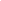 Очень важным для развития самостоятельности ребенка, по мнению психологов, является то, какую позицию занимают родители. Одни родители придерживаются принципа – максимум твердости, требовательности и контроля. Они считают, что детей нужно воспитывать в строгости, их мнение особого значения не имеет, поскольку они еще мало знают и умеют. А критические замечания в такой семье звучат гораздо чаще, чем похвала. В другой семье отсутствие четких требований, твердости и контроля является нормой. Такие родители считают, что целенаправленно заниматься воспитанием самостоятельности у ребенка совсем не обязательно. Критические замечания в такой семье звучат редко, как, впрочем, и похвала. В третьей семье разумный контроль сочетается с доброжелательной поддержкой и искренней заинтересованность. Такие родители стараются учитывать мнение ребенка, поддерживают его стремление быть самостоятельным и независимым.Так вот, по мнению психологов, результатом воспитания в первом случае вполне возможно будет неуверенная в себе, замкнутая, недоверчивая личность. Во втором – не умеющий себя сдерживать, безответственный, а часто и неуверенный в себе человек. Третий же вариант воспитания психологи считают самым оптимальным. Именно у такой личности будет сформирован высокий уровень самостоятельности, независимости и дружелюбия.Вот такие советы, рекомендации родителям по воспитанию самостоятельности у ребенка хотелось бы дать. Дальше выбор за вами, уважаемые взрослые. Вы сами должны для себя решить: хотите ли вы видеть своего ребенка в будущем самостоятельным и независимым или постоянно нуждающимся в вашей помощи, советах, а значит, вы всегда будете чувствовать свою важность, необходимость в жизни ребенка.